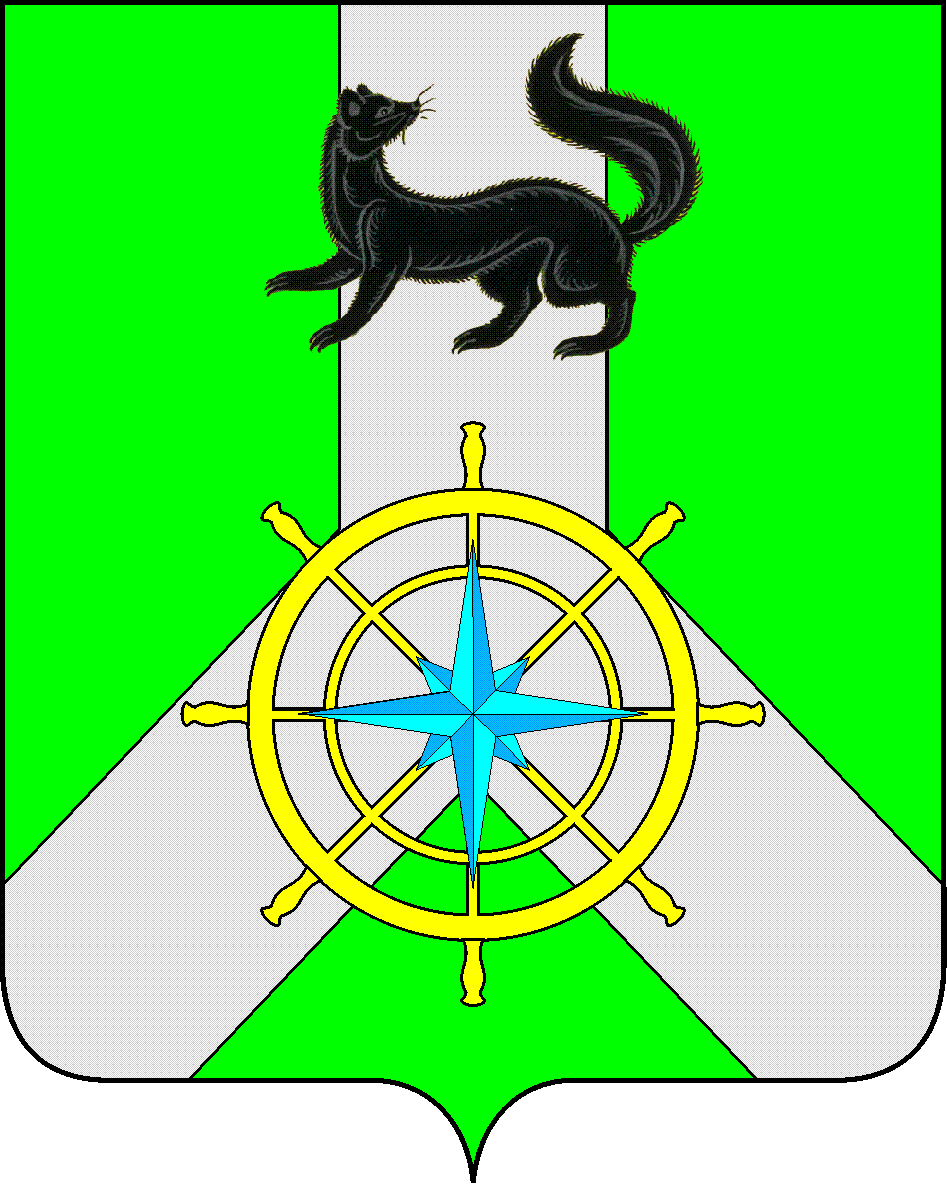 Р О С С И Й С К А Я   Ф Е Д Е Р А Ц И ЯИ Р К У Т С К А Я   О Б Л А С Т ЬК И Р Е Н С К И Й   М У Н И Ц И П А Л Ь Н Ы Й   Р А Й О НА Д М И Н И С Т Р А Ц И Я П О С Т А Н О В Л Е Н И ЕНа основании Федерального закона от 21.12.1994 года № 68-ФЗ «О защите населения и территорий от чрезвычайных ситуаций природного и техногенного характера», постановления Правительства РФ от 30.12.2003 года № 794 «О единой государственной системе предупреждения и ликвидации чрезвычайных ситуаций», в целях недопущения аварийных ситуаций на объектах жилищно-коммунальной сферы, социально-значимых объектах в период Новогодних праздничных дней, в соответствии с Решением КЧС и ОПБ администрации Киренского муниципального района от 27 декабря 2021 года № 21, ст.39, 55 Устава муниципального образования Киренский район, администрация Киренского муниципального районаПОСТАНОВЛЯЕТ:С 12.00 часов 27 декабря 2021 года ввести режим функционирования повышенной готовности для Киренского муниципального звена ТП РСЧС  до особого распоряжения.Увеличить размер Резервного фонда муниципального образования Киренский район в 2021 году на 4 105,9 тыс. рублей.Установить размер Резервного фонда муниципального образования Киренский район на 2021 год в объеме 5 000 тыс. рублей.Финансовому управлению администрации Киренского муниципального района (Шалда Е.А.):- внести изменения в сводную бюджетную роспись бюджета муниципального образования Киренский район на 2021 год и плановый период 2022 и 2023 годы.       5. Настоящее постановление разместить на официальном сайте администрации Киренского муниципального района.        6.  Настоящее постановление вступает в законную силу со дня его подписания.       7.  Контроль за исполнением настоящего постановления оставляю за собой.           И.о. главы администрации                                              А.В. ВоробъевСогласовано:Заместитель мэра – председатель Комитета по имуществу и ЖКХ                                                                И.А. КравченкоПравовой отдел                                                                                            М.В. Тетерина               Подготовил:Начальник отдела ГО и ЧС    Комитета по имуществу и ЖКХ администрации Киренского муниципального районаЗалуцкий Е. В., тел. 4-30-87Лист рассылкиОтдел ГО и ЧС Комитета по имуществу и ЖКХ администрации Киренского муниципального районаот 27 декабря 2021г.№ 822г.КиренскО введении режима функционированияповышенной готовности